Jméno a příjmení zákonného zástupce:Adresa pro doručování:Žádost o odklad povinné školní docházkyŽádám o odklad povinné školní docházky pro své dítě:Jméno a příjmení: ______________________________________________________Datum narození:   ______________________________________________________Místo trvalého pobytu (nebo místo pobytu u cizince):  ______________________________________________________________________________________________pro školní rok 2024/2025.Přílohy: Doporučení pedagogicko-psychologické poradny ze dne:Doporučení odborného lékaře ze dne:V Rajhradě dne …………………                                         _________________________________                                                                                                     podpis zákonného zástupce__________________________________________________________________________________Telefonní číslo zákonného zástupce:V Rajhradě dne …………………                                         _________________________________                                                                                                     podpis zákonného zástupceUvedené telefonní číslo slouží výhradně ke komunikaci se zákonnými zástupci v souvislosti s řízením  o přijetí k základnímu vzdělávání. Po ukončení daného správního řízení bude část tohoto dokumentu obsahující telefonní číslo skartována.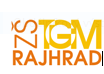 Základní škola T. G. Masaryka Rajhrad, okres Brno-venkov, příspěvková organizaceHavlíčkova 452, 664 61 RajhradDatum doručení:Číslo jednací:počet listů:Počet příloh: